Gymnasium Grimmen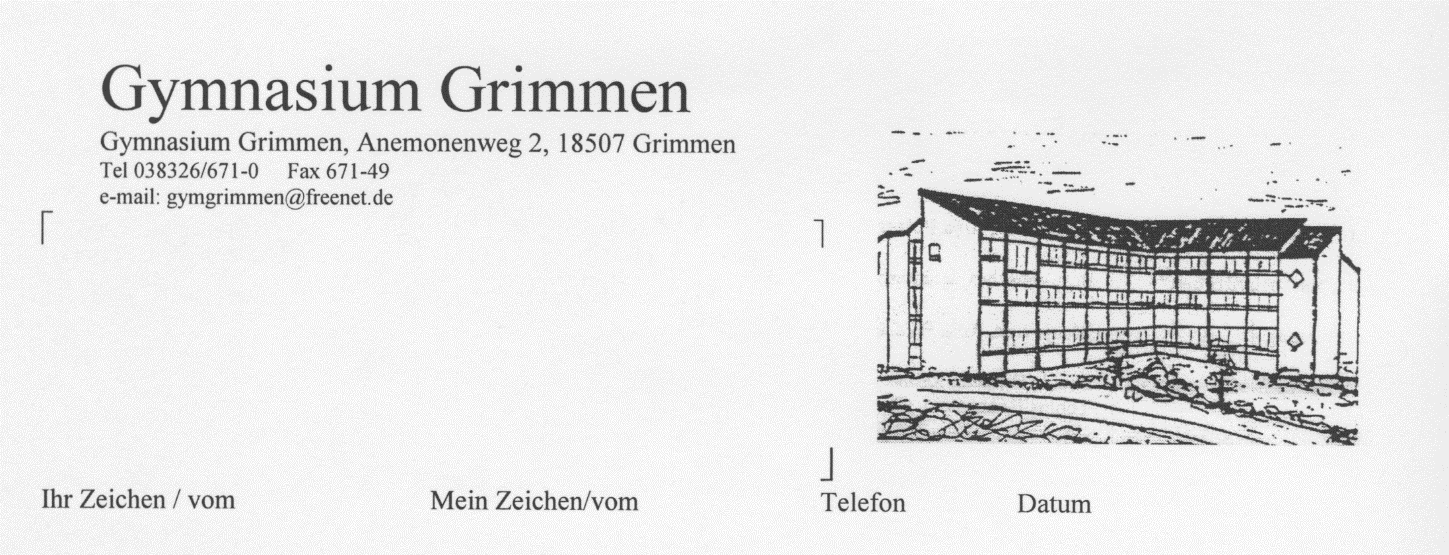 Anwesenheitsliste*Name____________________________MonatNovember 2023Klasse_______      Tutor/in_____________________123456789101112131415161718192021222324252627282930UnterschriftLKALKBGKAGKBGKCGKDGKEGKGKGKGKGK